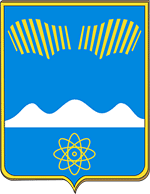 АДМИНИСТРАЦИЯ ГОРОДА ПОЛЯРНЫЕ ЗОРИ С ПОДВЕДОМСТВЕННОЙ ТЕРРИТОРИЕЙПОСТАНОВЛЕНИЕ«__»августа  2022 г.						                    №___О внесении изменений в муниципальную программу «Развитие культуры и сохранение культурного наследиямуниципального образования город Полярные Зорис подведомственной территорией»1. Внести в муниципальную программу «Развитие культуры и сохранение культурного наследия муниципального образования город Полярные Зори с подведомственной территорией», утвержденную постановлением администрации города Полярные Зори с подведомственной территорией от 26.11.2021 № 864 (в редакции от 02.06.2022 № 520) изменения, согласно приложению.2. Настоящее постановление вступает в силу со дня его официального опубликования.Глава города Полярные Зорис подведомственной территорией					          М.О. ПуховВизы согласования:ФО_____________________________  «___» август   2022 годаОЭРиПР	_____________________________ «___» август   2022 годаПравовой отдел 	________________________«___» август  2022 годаМихальченко  М.И.1-в дело,   1-ОЭРиПР, 1-ФО, 1-ОКСиМППриложениек постановлению администрациигорода Полярные Зориот «__» августа 2022 г. № __Изменения в муниципальную программу «Развитие культуры и сохранение культурного наследия муниципального образования город Полярные Зори с подведомственной территорией»1. Строку Паспорта муниципальной программы «Объемы и источники финансирования (всего, в том числе по подпрограммам, годам реализации и источникам финансирования МП, тыс.руб.)» изложить в следующей редакции: 2. В разделе «1.3. Перечень программных мероприятий подпрограммы 1» позиции 2 «Расчетно-нормативные затраты на оказание услуг образования в сфере культуры и искусства МБУ ДО ДШИ н.п. Африканда», «Итого по   подпрограмме 1» изложить в   следующей редакции:3. Раздел «1.4. Обоснование ресурсного обеспечения подпрограммы 1» изложить в следующей редакции:4. В разделе «2.3. Перечень программных мероприятий подпрограммы 2» позиции 2 «Расчетно-нормативные затраты на выполнение работ в сфере культуры МБУК ДК нп. Африканда »,  «Итого по   подпрограмме 2» изложить в   следующей  редакции:5. Раздел «2.4. Обоснование ресурсного обеспечения подпрограммы 2» изложить в следующей редакции:6. В разделе «3.3. Перечень программных мероприятий подпрограммы 3» позиции «Расчетно-нормативные затраты на оказание услуг (выполнения работ) в сфере библиотечного дела», «Итого по Подпрограмме 3» изложить в   следующей редакции:7. Раздел «3.4. Обоснование ресурсного обеспечения подпрограммы 3» изложить в следующей редакции:Объемы и источники финансирования (всего, в том числе по подпрограммам, годам реализации и источникам финансирования МП, тыс. руб.)       Всего по программе: 971 017,32 тыс. руб.в том числе: МБ – 733 436,30 тыс. руб., ОБ – 237 581,02 тыс. руб., ФБ – 0 тыс. руб.по годам реализации: 2022 г. – 193 215,02 тыс. руб., в т.ч. МБ – 137 429,10 тыс. руб., ОБ – 55 785,92 тыс. руб., ФБ – 0,0 тыс. руб.2023 г. – 201 751,9 тыс. руб., в т.ч. МБ – 148875,5 тыс. руб., ОБ – 52876,4 тыс.руб., ФБ – 0,0 тыс. руб.2024 г.-192 016,8 тыс. руб., в т.ч. МБ – 149043,9 тыс. руб., ОБ – 42972,9 тыс.руб., ФБ – 0,0 тыс. руб.2025 г.-192 016,8 тыс. руб., в т.ч. МБ – 149043,9 тыс. руб., ОБ – 42972,9 тыс.руб., ФБ – 0,0 тыс. руб.2026 г.-192 016,8 тыс. руб., в т.ч. МБ – 149043,9 тыс. руб., ОБ – 42972,9 тыс.руб., ФБ – 0,0 тыс. руб.В том числе по подпрограммам:Подпрограмма 1. «Развитие образовательных учреждений дополнительного образования детей в сфере культуры и искусства муниципального образования г. Полярные Зори с подведомственной территорией»Всего по подпрограмме: 307 197,95 тыс. руб.,в т.ч. МБ – 232 704,40 тыс. руб., ОБ – 74 493,55 тыс. руб., ФБ – 0 тыс. руб.по годам реализации:2022 г. – 57 164 тыс. руб., в т.ч. МБ –42 078,80тыс. руб., ОБ – 15085,20  тыс. руб.2023 г. – 60 185,0 тыс. руб., в т.ч. МБ – 45 332,9 тыс. руб., ОБ – 14 852,1 тыс. руб.2024 г.- 63 283,0 тыс. руб., в т.ч. МБ – 48 430,9 тыс. руб., ОБ – 14 852,1 тыс. руб.2025 г.- 63 283,0 тыс. руб., в т.ч. МБ – 48 430,9 тыс. руб., ОБ – 14 852,1 тыс. руб.2026 г.- 63 283,0 тыс. руб., в т.ч. МБ – 48 430,9 тыс. руб., ОБ –14 852,1 тыс. руб.Подпрограмма 2. «Развитие культурно-досуговых учреждений муниципального образования г. Полярные Зори с подведомственной территорией».Всего по подпрограмме: 378 474,22 тыс. руб.,в т.ч. МБ –282 919,10 тыс. руб., ОБ – 95 555,12 тыс. руб., ФБ – 0 тыс. руб.по годам реализации:2022 г.- 70 229,12 тыс. руб., в т.ч. МБ – 51 033,50 тыс. руб., ОБ – 19 195,62 тыс. руб.2023 г. –73 816,1 тыс. руб., в т.ч. МБ – 55 060,5 тыс. руб., ОБ – 18 755,6 тыс. руб.2024 г.-78 143,0 тыс. руб., в т.ч. МБ – 58 941,7 тыс. руб., ОБ – 19 201,3 тыс. руб.2025 г.-78 143,0 тыс. руб., в т.ч. МБ – 58 941,7 тыс. руб., ОБ – 19 201,3 тыс. руб.2026 г.-78 143,0 тыс. руб., в т.ч. МБ – 58 941,7 тыс. руб., ОБ – 19 201,3 тыс. руб.Подпрограмма 3. «Развитие библиотечного дела муниципального образования г. Полярные Зори с подведомственной территорией»Всего по подпрограмме: 144 332,45 тыс. руб.,в т.ч. МБ – 114 648,90 тыс. руб., ОБ– 29 683,55 тыс. руб., ФБ – 0 тыс. руб.по годам реализации:2022 г. – 26 660,85 тыс. руб., в т.ч. МБ – 20 982,70 тыс. руб., ОБ –5678,15 тыс. руб.2023 г. –28 089,5 тыс. руб., в т.ч. МБ – 22 576,4 тыс. руб., ОБ – 5 513,1 тыс. руб.2024 г.- 29 860,7 тыс. руб., в т.ч. МБ – 23 696,6 тыс. руб., ОБ – 6 164,1 тыс. руб.2025 г.- 29 860,7 тыс. руб., в т.ч. МБ – 23 696,6 тыс. руб., ОБ – 6 164,1 тыс. руб.2026 г.- 29 860,7 тыс. руб., в т.ч. МБ – 23 696,6 тыс. руб., ОБ – 6 164,1 тыс. руб.Подпрограмма 4. «Обеспечение выполнения работ по централизованному бухгалтерскому учету подведомственных учреждений культуры»Всего по подпрограмме: 96 694,4 тыс. руб.,в т.ч. МБ –82 917,4 тыс. руб., ОБ – 13 777,0 тыс. руб., ФБ – 0,0 тыс. руб.по годам реализации:2022 г. – 19 605,7тыс. руб., в т.ч. МБ – 16 850,30 тыс. руб., ОБ – 2 755,4 тыс. руб.2023 г. – 19 272,4 тыс. руб., в т.ч. МБ – 16 517,0 тыс. руб., ОБ – 2 755,4 тыс. руб.2024 г.-19 272,1 тыс. руб., в т.ч. МБ – 16 516,7 тыс. руб., ОБ – 2 755,4 тыс. руб.2025 г.-19 272,1 тыс.руб., в т.ч. МБ – 16 516,7 тыс. руб., ОБ – 2 755,4 тыс. руб.2026 г.-19 272,1 тыс.руб., в т.ч. МБ – 16 516,7 тыс. руб., ОБ – 2 755,4 тыс. руб.Подпрограмма 5. «Сохранение культуры муниципального образования город Полярные Зори с подведомственной территорией»Всего по подпрограмме: 44 318,3 тыс. руб.,в т.ч. МБ – 20 246,5 тыс. руб., ОБ – 24 071,8 тыс. руб., ФБ – 0,0 тыс. руб.по годам реализации:2022 г. –19 555,4 тыс. руб., в т.ч. МБ – 6 483,8 тыс. руб., ОБ – 13 071,6 тыс. руб.2023г. – 20 388,9 тыс. руб., в т.ч. МБ – 9 388,7 тыс. руб., ОБ – 11 000,2 тыс. руб.2024 г.-1 458,0 тыс. руб., в т.ч. МБ – 1 458,0 тыс. руб., ОБ – 0,0 тыс. руб.2025 г.-1 458,0 тыс. руб., в т.ч. МБ – 1 458,0 тыс. руб., ОБ – 0,0 тыс. руб.2026 г.-1 458,0 тыс. руб., в т.ч. МБ – 1 458,0 тыс. руб., ОБ – 0,0 тыс. руб.N п/пЦель, задачи программные мероприятияСрок выполнения (квартал, год)Объемы и источники финансирования (тыс. рублей)Объемы и источники финансирования (тыс. рублей)Объемы и источники финансирования (тыс. рублей)Объемы и источники финансирования (тыс. рублей)Объемы и источники финансирования (тыс. рублей)Объемы и источники финансирования (тыс. рублей)Объемы и источники финансирования (тыс. рублей)Объемы и источники финансирования (тыс. рублей)Объемы и источники финансирования (тыс. рублей)Объемы и источники финансирования (тыс. рублей)Объемы и источники финансирования (тыс. рублей)Связь основных мероприятий с показателями подпрограммСоисполнителиучастники, исполнителиN п/пЦель, задачи программные мероприятияСрок выполнения (квартал, год)Годы реализацииВсегоВсегоВсегоМБОБФБФБФБВБСВБССвязь основных мероприятий с показателями подпрограммСоисполнителиучастники, исполнители123455567888991011Цель: Развитие творческих способностей детей, через реализацию дополнительных общеобразовательных программ в области культуры и искусства.Цель: Развитие творческих способностей детей, через реализацию дополнительных общеобразовательных программ в области культуры и искусства.Цель: Развитие творческих способностей детей, через реализацию дополнительных общеобразовательных программ в области культуры и искусства.Цель: Развитие творческих способностей детей, через реализацию дополнительных общеобразовательных программ в области культуры и искусства.Цель: Развитие творческих способностей детей, через реализацию дополнительных общеобразовательных программ в области культуры и искусства.Цель: Развитие творческих способностей детей, через реализацию дополнительных общеобразовательных программ в области культуры и искусства.Цель: Развитие творческих способностей детей, через реализацию дополнительных общеобразовательных программ в области культуры и искусства.Цель: Развитие творческих способностей детей, через реализацию дополнительных общеобразовательных программ в области культуры и искусства.Цель: Развитие творческих способностей детей, через реализацию дополнительных общеобразовательных программ в области культуры и искусства.Цель: Развитие творческих способностей детей, через реализацию дополнительных общеобразовательных программ в области культуры и искусства.Цель: Развитие творческих способностей детей, через реализацию дополнительных общеобразовательных программ в области культуры и искусства.Цель: Развитие творческих способностей детей, через реализацию дополнительных общеобразовательных программ в области культуры и искусства.Цель: Развитие творческих способностей детей, через реализацию дополнительных общеобразовательных программ в области культуры и искусства.Цель: Развитие творческих способностей детей, через реализацию дополнительных общеобразовательных программ в области культуры и искусства.Цель: Развитие творческих способностей детей, через реализацию дополнительных общеобразовательных программ в области культуры и искусства.Задача: Обеспечение предоставления услуг дополнительного образования детям в области культуры и искусства.Задача: Обеспечение предоставления услуг дополнительного образования детям в области культуры и искусства.Задача: Обеспечение предоставления услуг дополнительного образования детям в области культуры и искусства.Задача: Обеспечение предоставления услуг дополнительного образования детям в области культуры и искусства.Задача: Обеспечение предоставления услуг дополнительного образования детям в области культуры и искусства.Задача: Обеспечение предоставления услуг дополнительного образования детям в области культуры и искусства.Задача: Обеспечение предоставления услуг дополнительного образования детям в области культуры и искусства.Задача: Обеспечение предоставления услуг дополнительного образования детям в области культуры и искусства.Задача: Обеспечение предоставления услуг дополнительного образования детям в области культуры и искусства.Задача: Обеспечение предоставления услуг дополнительного образования детям в области культуры и искусства.Задача: Обеспечение предоставления услуг дополнительного образования детям в области культуры и искусства.Задача: Обеспечение предоставления услуг дополнительного образования детям в области культуры и искусства.Задача: Обеспечение предоставления услуг дополнительного образования детям в области культуры и искусства.Задача: Обеспечение предоставления услуг дополнительного образования детям в области культуры и искусства.Задача: Обеспечение предоставления услуг дополнительного образования детям в области культуры и искусства.2 Расчетно-нормативные затраты на оказание услуг образования в сфере культуры и искусства МБУ ДО ДШИ н.п. Африканда2022-2026Всего75 697,8575 697,8559937,8059937,8015 760,100000Число обучающихся, осваивающих дополнительные общеобразовательные программы. Доля детей, обучающихся в ДШИ, привлекаемых к участию в различных творческих мероприятиях институционального, муниципального, регионального, всероссийского, международного уровней (мастер-классы, творческие встречи, концерты, выставки, театрализованные представления, конкурсы, фестивали, проекты и т.д.) от общего числа детей, обучающихся в ДШИ.Число обучающихся, осваивающих дополнительные общеобразовательные программы. Доля детей, обучающихся в ДШИ, привлекаемых к участию в различных творческих мероприятиях институционального, муниципального, регионального, всероссийского, международного уровней (мастер-классы, творческие встречи, концерты, выставки, театрализованные представления, конкурсы, фестивали, проекты и т.д.) от общего числа детей, обучающихся в ДШИ.МБУ ДО ДШИ н.п. Африканда2 Расчетно-нормативные затраты на оказание услуг образования в сфере культуры и искусства МБУ ДО ДШИ н.п. Африканда2022-2026202214 443,8514 443,8511105,4011105,403338,500000Число обучающихся, осваивающих дополнительные общеобразовательные программы. Доля детей, обучающихся в ДШИ, привлекаемых к участию в различных творческих мероприятиях институционального, муниципального, регионального, всероссийского, международного уровней (мастер-классы, творческие встречи, концерты, выставки, театрализованные представления, конкурсы, фестивали, проекты и т.д.) от общего числа детей, обучающихся в ДШИ.Число обучающихся, осваивающих дополнительные общеобразовательные программы. Доля детей, обучающихся в ДШИ, привлекаемых к участию в различных творческих мероприятиях институционального, муниципального, регионального, всероссийского, международного уровней (мастер-классы, творческие встречи, концерты, выставки, театрализованные представления, конкурсы, фестивали, проекты и т.д.) от общего числа детей, обучающихся в ДШИ.МБУ ДО ДШИ н.п. Африканда2 Расчетно-нормативные затраты на оказание услуг образования в сфере культуры и искусства МБУ ДО ДШИ н.п. Африканда2022-2026202314 806,814 806,811 701,411 701,43 105,40000Число обучающихся, осваивающих дополнительные общеобразовательные программы. Доля детей, обучающихся в ДШИ, привлекаемых к участию в различных творческих мероприятиях институционального, муниципального, регионального, всероссийского, международного уровней (мастер-классы, творческие встречи, концерты, выставки, театрализованные представления, конкурсы, фестивали, проекты и т.д.) от общего числа детей, обучающихся в ДШИ.Число обучающихся, осваивающих дополнительные общеобразовательные программы. Доля детей, обучающихся в ДШИ, привлекаемых к участию в различных творческих мероприятиях институционального, муниципального, регионального, всероссийского, международного уровней (мастер-классы, творческие встречи, концерты, выставки, театрализованные представления, конкурсы, фестивали, проекты и т.д.) от общего числа детей, обучающихся в ДШИ.МБУ ДО ДШИ н.п. Африканда2 Расчетно-нормативные затраты на оказание услуг образования в сфере культуры и искусства МБУ ДО ДШИ н.п. Африканда2022-2026202415 482,415 482,412 377,012 377,03 105,40000Число обучающихся, осваивающих дополнительные общеобразовательные программы. Доля детей, обучающихся в ДШИ, привлекаемых к участию в различных творческих мероприятиях институционального, муниципального, регионального, всероссийского, международного уровней (мастер-классы, творческие встречи, концерты, выставки, театрализованные представления, конкурсы, фестивали, проекты и т.д.) от общего числа детей, обучающихся в ДШИ.Число обучающихся, осваивающих дополнительные общеобразовательные программы. Доля детей, обучающихся в ДШИ, привлекаемых к участию в различных творческих мероприятиях институционального, муниципального, регионального, всероссийского, международного уровней (мастер-классы, творческие встречи, концерты, выставки, театрализованные представления, конкурсы, фестивали, проекты и т.д.) от общего числа детей, обучающихся в ДШИ.МБУ ДО ДШИ н.п. Африканда2 Расчетно-нормативные затраты на оказание услуг образования в сфере культуры и искусства МБУ ДО ДШИ н.п. Африканда2022-2026202515 482,415 482,412 377,012 377,03 105,40000Число обучающихся, осваивающих дополнительные общеобразовательные программы. Доля детей, обучающихся в ДШИ, привлекаемых к участию в различных творческих мероприятиях институционального, муниципального, регионального, всероссийского, международного уровней (мастер-классы, творческие встречи, концерты, выставки, театрализованные представления, конкурсы, фестивали, проекты и т.д.) от общего числа детей, обучающихся в ДШИ.Число обучающихся, осваивающих дополнительные общеобразовательные программы. Доля детей, обучающихся в ДШИ, привлекаемых к участию в различных творческих мероприятиях институционального, муниципального, регионального, всероссийского, международного уровней (мастер-классы, творческие встречи, концерты, выставки, театрализованные представления, конкурсы, фестивали, проекты и т.д.) от общего числа детей, обучающихся в ДШИ.МБУ ДО ДШИ н.п. Африканда2 Расчетно-нормативные затраты на оказание услуг образования в сфере культуры и искусства МБУ ДО ДШИ н.п. Африканда2022-2026202615 482,415 482,412 377,012 377,03 105,40000Число обучающихся, осваивающих дополнительные общеобразовательные программы. Доля детей, обучающихся в ДШИ, привлекаемых к участию в различных творческих мероприятиях институционального, муниципального, регионального, всероссийского, международного уровней (мастер-классы, творческие встречи, концерты, выставки, театрализованные представления, конкурсы, фестивали, проекты и т.д.) от общего числа детей, обучающихся в ДШИ.Число обучающихся, осваивающих дополнительные общеобразовательные программы. Доля детей, обучающихся в ДШИ, привлекаемых к участию в различных творческих мероприятиях институционального, муниципального, регионального, всероссийского, международного уровней (мастер-классы, творческие встречи, концерты, выставки, театрализованные представления, конкурсы, фестивали, проекты и т.д.) от общего числа детей, обучающихся в ДШИ.МБУ ДО ДШИ н.п. АфрикандаИтого по подпрограмме 1:2022-2026307 197,95232704,40232704,40232704,4074493,550000НаименованиеНаименованиеНаименованиеВсего, тыс. руб.В том числе за счет средств, тыс. руб.В том числе за счет средств, тыс. руб.В том числе за счет средств, тыс. руб.В том числе за счет средств, тыс. руб.НаименованиеНаименованиеНаименованиеВсего, тыс. руб.МБОБФБВБС11123456Всего по МП (подпрограмме):              Всего по МП (подпрограмме):              Всего по МП (подпрограмме):              307 197,95232704,40 74493,55 00в том числе по годам  
 реализациив том числе по годам  
 реализациив том числе по годам  
 реализациив том числе по годам  
 реализации202257 16442 078,8015085,2000202360 185,045 332,914 852,100202463 283,048 430,914 852,100202563 283,048 430,914 852,100202663 283,048 430,914 852,100В том числе по ЗаказчикамВ том числе по ЗаказчикамВ том числе по ЗаказчикамЗаказчик 1:ДШИ г. Полярные ЗориЗаказчик 1:ДШИ г. Полярные Зори202242 720,130 973,411 746,700202345 378,233 631,511 746,700202447 800,636 053,911 746,700202547 800,636 053,911 746,700202647 800,636 053,911 746,700Заказчик 2: ДШИ н.п. Африканда Заказчик 2: ДШИ н.п. Африканда 202214 443,85 11105,40 3338,50 00202314 806,811 701,43 105,400202415 482,412 377,03 105,400202515 482,412 377,03 105,400202615 482,412 377,03 105,400№п/пЦель, задачи, программные мероприятияСрок выполнения (квартал, год)Объемы и источники финансирования (тыс. рублей)Объемы и источники финансирования (тыс. рублей)Объемы и источники финансирования (тыс. рублей)Объемы и источники финансирования (тыс. рублей)Объемы и источники финансирования (тыс. рублей)Объемы и источники финансирования (тыс. рублей)Связь основных мероприятий с показателями подпрограммСоисполнители, участники, исполнители№п/пЦель, задачи, программные мероприятияСрок выполнения (квартал, год)Годы реализацииВсегоМБОБФБВБССвязь основных мероприятий с показателями подпрограммСоисполнители, участники, исполнители1234567891011Цель: Создание условий для развития самодеятельного художественного творчества и организация досуга населения посредством обеспечения устойчивого функционирования и развития культурно-досуговых учреждений.Цель: Создание условий для развития самодеятельного художественного творчества и организация досуга населения посредством обеспечения устойчивого функционирования и развития культурно-досуговых учреждений.Цель: Создание условий для развития самодеятельного художественного творчества и организация досуга населения посредством обеспечения устойчивого функционирования и развития культурно-досуговых учреждений.Цель: Создание условий для развития самодеятельного художественного творчества и организация досуга населения посредством обеспечения устойчивого функционирования и развития культурно-досуговых учреждений.Цель: Создание условий для развития самодеятельного художественного творчества и организация досуга населения посредством обеспечения устойчивого функционирования и развития культурно-досуговых учреждений.Цель: Создание условий для развития самодеятельного художественного творчества и организация досуга населения посредством обеспечения устойчивого функционирования и развития культурно-досуговых учреждений.Цель: Создание условий для развития самодеятельного художественного творчества и организация досуга населения посредством обеспечения устойчивого функционирования и развития культурно-досуговых учреждений.Цель: Создание условий для развития самодеятельного художественного творчества и организация досуга населения посредством обеспечения устойчивого функционирования и развития культурно-досуговых учреждений.Цель: Создание условий для развития самодеятельного художественного творчества и организация досуга населения посредством обеспечения устойчивого функционирования и развития культурно-досуговых учреждений.Цель: Создание условий для развития самодеятельного художественного творчества и организация досуга населения посредством обеспечения устойчивого функционирования и развития культурно-досуговых учреждений.Задача: Обеспечение развития творческого потенциала и организация досуга населения.Задача: Обеспечение развития творческого потенциала и организация досуга населения.Задача: Обеспечение развития творческого потенциала и организация досуга населения.Задача: Обеспечение развития творческого потенциала и организация досуга населения.Задача: Обеспечение развития творческого потенциала и организация досуга населения.Задача: Обеспечение развития творческого потенциала и организация досуга населения.Задача: Обеспечение развития творческого потенциала и организация досуга населения.Задача: Обеспечение развития творческого потенциала и организация досуга населения.Задача: Обеспечение развития творческого потенциала и организация досуга населения.Задача: Обеспечение развития творческого потенциала и организация досуга населения.2.Расчетно-нормативные затраты на выполнение работ в сфере культуры МБУК ДК нп. Африканда2022-2026Всего153 524,12119 312,6034 211,5200Количество клубных формированийКоличество участников клубных формированийКоличество культурно-массовых мероприятийМБУК ДК нп. Африканда2.Расчетно-нормативные затраты на выполнение работ в сфере культуры МБУК ДК нп. Африканда2022-2026202228 496,1221 301,807194,3200Количество клубных формированийКоличество участников клубных формированийКоличество культурно-массовых мероприятийМБУК ДК нп. Африканда2.Расчетно-нормативные затраты на выполнение работ в сфере культуры МБУК ДК нп. Африканда2022-2026202329 827,823 073,56 754,300Количество клубных формированийКоличество участников клубных формированийКоличество культурно-массовых мероприятийМБУК ДК нп. Африканда202431 733,424 979,16 754,300Количество клубных формированийКоличество участников клубных формированийКоличество культурно-массовых мероприятийМБУК ДК нп. Африканда202531 733,424 979,16 754,300Количество клубных формированийКоличество участников клубных формированийКоличество культурно-массовых мероприятийМБУК ДК нп. Африканда202631 733,424 979,16 754,300Итого по подпрограмме 2:2022-2026378 474,22282 919,1095555,1200НаименованиеНаименованиеНаименованиеВсего,  
тыс. руб.В том числе за счет средств, тыс. руб.В том числе за счет средств, тыс. руб.В том числе за счет средств, тыс. руб.В том числе за счет средств, тыс. руб.НаименованиеНаименованиеНаименованиеВсего,  
тыс. руб.МБОБФБВБС11123456Всего по МП (подпрограмме):              Всего по МП (подпрограмме):              Всего по МП (подпрограмме):              378 474,22282 919,10  95555,1200в том числе по годам  
 реализациив том числе по годам  
 реализациив том числе по годам  
 реализациив том числе по годам  
 реализации202270 229,1251033,5019195,6200202373 816,155 060,518 755,60202478 143,058 941,719 201,300202578 143,058 941,719 201,300202678 143,058 941,719 201,300В том числе по ЗаказчикамВ том числе по ЗаказчикамВ том числе по ЗаказчикамЗаказчик 1:МБУК ГДКЗаказчик 1:МБУК ГДК202241 733,029 731,712 001,300202343 988,331 987,012 001,300202446 409,633 962,612 447,000202546 409,633 962,612 447,000202646 409,633 962,612 447,000Заказчик 2: МБУК ДК  нп. АфрикандаЗаказчик 2: МБУК ДК  нп. Африканда202228 496,1221 301,80 7194,32 00202329 827,823 073,56 754,300202431 733,424 979,16 754,300202531 733,424 979,16 754,300202631 733,424 979,16 754,300N п/пЦель, задачи, программные мероприятияСрок выполнения (квартал, год)Объемы и источники финансирования (тыс. рублей)Объемы и источники финансирования (тыс. рублей)Объемы и источники финансирования (тыс. рублей)Объемы и источники финансирования (тыс. рублей)Объемы и источники финансирования (тыс. рублей)Объемы и источники финансирования (тыс. рублей)Объемы и источники финансирования (тыс. рублей)Связь основных мероприятий с показателями подпрограммСоисполнители, участники, исполнителиN п/пЦель, задачи, программные мероприятияСрок выполнения (квартал, год)Годы реализацииВсегоМБОБФБФБВБССвязь основных мероприятий с показателями подпрограммСоисполнители, участники, исполнители12345678891011Цель: Создание условий для доступа населения к информации и культурным ценностям.Цель: Создание условий для доступа населения к информации и культурным ценностям.Цель: Создание условий для доступа населения к информации и культурным ценностям.Цель: Создание условий для доступа населения к информации и культурным ценностям.Цель: Создание условий для доступа населения к информации и культурным ценностям.Цель: Создание условий для доступа населения к информации и культурным ценностям.Цель: Создание условий для доступа населения к информации и культурным ценностям.Цель: Создание условий для доступа населения к информации и культурным ценностям.Цель: Создание условий для доступа населения к информации и культурным ценностям.Цель: Создание условий для доступа населения к информации и культурным ценностям.Цель: Создание условий для доступа населения к информации и культурным ценностям.Задача: Формирование, обеспечение сохранности и качества библиотечного фонда, организация библиотечного, библиографического и информационного обслуживания населения.Задача: Формирование, обеспечение сохранности и качества библиотечного фонда, организация библиотечного, библиографического и информационного обслуживания населения.Задача: Формирование, обеспечение сохранности и качества библиотечного фонда, организация библиотечного, библиографического и информационного обслуживания населения.Задача: Формирование, обеспечение сохранности и качества библиотечного фонда, организация библиотечного, библиографического и информационного обслуживания населения.Задача: Формирование, обеспечение сохранности и качества библиотечного фонда, организация библиотечного, библиографического и информационного обслуживания населения.Задача: Формирование, обеспечение сохранности и качества библиотечного фонда, организация библиотечного, библиографического и информационного обслуживания населения.Задача: Формирование, обеспечение сохранности и качества библиотечного фонда, организация библиотечного, библиографического и информационного обслуживания населения.Задача: Формирование, обеспечение сохранности и качества библиотечного фонда, организация библиотечного, библиографического и информационного обслуживания населения.Задача: Формирование, обеспечение сохранности и качества библиотечного фонда, организация библиотечного, библиографического и информационного обслуживания населения.Задача: Формирование, обеспечение сохранности и качества библиотечного фонда, организация библиотечного, библиографического и информационного обслуживания населения.Задача: Формирование, обеспечение сохранности и качества библиотечного фонда, организация библиотечного, библиографического и информационного обслуживания населения.1.Расчетно-нормативные затраты на оказание услуг (выполнения работ) в сфере библиотечного делаВсего144 332,45114 648,9029 683,5529 683,5500Количество посещений библиотек;Формирование электронного каталога библиотек.Объёмы библиотечного фонда; МБУК ЦБС1.Расчетно-нормативные затраты на оказание услуг (выполнения работ) в сфере библиотечного дела202226 660,8520 982,705678,155678,1500Количество посещений библиотек;Формирование электронного каталога библиотек.Объёмы библиотечного фонда; МБУК ЦБС1.Расчетно-нормативные затраты на оказание услуг (выполнения работ) в сфере библиотечного дела202328 089,522 576,45 513,15 513,100Количество посещений библиотек;Формирование электронного каталога библиотек.Объёмы библиотечного фонда; МБУК ЦБС1.Расчетно-нормативные затраты на оказание услуг (выполнения работ) в сфере библиотечного дела202429 860,723 696,66 164,16 164,100Количество посещений библиотек;Формирование электронного каталога библиотек.Объёмы библиотечного фонда; МБУК ЦБС1.Расчетно-нормативные затраты на оказание услуг (выполнения работ) в сфере библиотечного дела202529 860,723 696,66 164,16 164,100Количество посещений библиотек;Формирование электронного каталога библиотек.Объёмы библиотечного фонда; МБУК ЦБС1.Расчетно-нормативные затраты на оказание услуг (выполнения работ) в сфере библиотечного дела202629 860,723 696,66 164,16 164,100Количество посещений библиотек;Формирование электронного каталога библиотек.Объёмы библиотечного фонда; МБУК ЦБСИтого по Подпрограмме 3:2022-2026Всего:144 332,45114 694,7029 683,5529 683,5500Количество посещений библиотек;Формирование электронного каталога библиотек.Объёмы библиотечного фонда; МБУК ЦБСВ том числе:Количество посещений библиотек;Формирование электронного каталога библиотек.Объёмы библиотечного фонда; МБУК ЦБСКомплектование библиотечного фонда2022-2026Всего:162, 040,5121,5121,5Количество посещений библиотек;Формирование электронного каталога библиотек.Объёмы библиотечного фонда; МБУК ЦБС2022000000Количество посещений библиотек;Формирование электронного каталога библиотек.Объёмы библиотечного фонда; МБУК ЦБС2023162, 040,5121,5121,5Количество посещений библиотек;Формирование электронного каталога библиотек.Объёмы библиотечного фонда; МБУК ЦБС2024000000Количество посещений библиотек;Формирование электронного каталога библиотек.Объёмы библиотечного фонда; МБУК ЦБС2025000000Количество посещений библиотек;Формирование электронного каталога библиотек.Объёмы библиотечного фонда; МБУК ЦБС2026000000Количество посещений библиотек;Формирование электронного каталога библиотек.Объёмы библиотечного фонда; МБУК ЦБСОбеспечение сохранения заработной платы труда работников муниципальных учреждений образования, культуры, физической культуры и спорта на уровне, установленном Указами Президента РФ от 07.05.2012 № 5972022-2026Всего36906,59226,527680,027680,000Количество посещений библиотек;Формирование электронного каталога библиотек.Объёмы библиотечного фонда; МБУК ЦБС20226860,51715,15145,45145,400Количество посещений библиотек;Формирование электронного каталога библиотек.Объёмы библиотечного фонда; МБУК ЦБС20236860,51715,15145,45145,400Количество посещений библиотек;Формирование электронного каталога библиотек.Объёмы библиотечного фонда; МБУК ЦБС20247728,51932,15796,45796,400Количество посещений библиотек;Формирование электронного каталога библиотек.Объёмы библиотечного фонда; МБУК ЦБС20257728,51932,15796,45796,400Количество посещений библиотек;Формирование электронного каталога библиотек.Объёмы библиотечного фонда; МБУК ЦБС20267728,51932,15796,45796,400Количество посещений библиотек;Формирование электронного каталога библиотек.Объёмы библиотечного фонда; МБУК ЦБСРеализация мер социальной поддержки отд. категорий граждан, работающих в муниципальных учреждениях образования,культуры, расположенных в сельских населенных пунктах или поселках городского типа Мурманской области в соответствии с ЗМО 561-01-ЗМО от 27.12.20042022-2026Всего2451,5613,01838,51838,500Количество посещений библиотек;Формирование электронного каталога библиотек.Объёмы библиотечного фонда; МБУК ЦБС2022490,3122,6367,7367,700Количество посещений библиотек;Формирование электронного каталога библиотек.Объёмы библиотечного фонда; МБУК ЦБС2023490,3122,6367,7367,700Количество посещений библиотек;Формирование электронного каталога библиотек.Объёмы библиотечного фонда; МБУК ЦБС2024490,3122,6367,7367,700Количество посещений библиотек;Формирование электронного каталога библиотек.Объёмы библиотечного фонда; МБУК ЦБС2025490,3122,6367,7367,700Количество посещений библиотек;Формирование электронного каталога библиотек.Объёмы библиотечного фонда; МБУК ЦБС2026490,3122,6367,7367,700Количество посещений библиотек;Формирование электронного каталога библиотек.Объёмы библиотечного фонда; МБУК ЦБСЧастичная компенсация дополнительных расходов на повышение оплаты труда работников муниципальных учреждений в связи с доведением оплаты труда до МРОТ, установленного ФЗ от 19.06.2000 №82-ФЗ2022-2026Всего000000Количество посещений библиотек;Формирование электронного каталога библиотек.Объёмы библиотечного фонда; МБУК ЦБС2022000000Количество посещений библиотек;Формирование электронного каталога библиотек.Объёмы библиотечного фонда; МБУК ЦБС2023000000Количество посещений библиотек;Формирование электронного каталога библиотек.Объёмы библиотечного фонда; МБУК ЦБС2024000000Количество посещений библиотек;Формирование электронного каталога библиотек.Объёмы библиотечного фонда; МБУК ЦБС2025000000Количество посещений библиотек;Формирование электронного каталога библиотек.Объёмы библиотечного фонда; МБУК ЦБС2026000000Количество посещений библиотек;Формирование электронного каталога библиотек.Объёмы библиотечного фонда; МБУК ЦБССофинансирование местного бюджета к данным выплатам2022-2026Всего9839,59839,50000Количество посещений библиотек;Формирование электронного каталога библиотек.Объёмы библиотечного фонда; МБУК ЦБС20221837,71837,70000Количество посещений библиотек;Формирование электронного каталога библиотек.Объёмы библиотечного фонда; МБУК ЦБС20231837,71837,70000Количество посещений библиотек;Формирование электронного каталога библиотек.Объёмы библиотечного фонда; МБУК ЦБС20242054,72054,70000Количество посещений библиотек;Формирование электронного каталога библиотек.Объёмы библиотечного фонда; МБУК ЦБС20252054,72054,70000Количество посещений библиотек;Формирование электронного каталога библиотек.Объёмы библиотечного фонда; МБУК ЦБС20262054,72054,70000Количество посещений библиотек;Формирование электронного каталога библиотек.Объёмы библиотечного фонда; МБУК ЦБСНаименованиеНаименованиеНаименованиеВсего,  
тыс. руб.В том числе за счет средств, тыс. руб.В том числе за счет средств, тыс. руб.В том числе за счет средств, тыс. руб.В том числе за счет средств, тыс. руб.НаименованиеНаименованиеНаименованиеВсего,  
тыс. руб.МБОБФБВБС11123456Всего по МП (подпрограмме):              Всего по МП (подпрограмме):              Всего по МП (подпрограмме):              144 332,45 114 648,90  29 683,5500в том числе по годам  
 реализациив том числе по годам  
 реализациив том числе по годам  
 реализациив том числе по годам  
 реализации202226 660,85 20 982,705678,15 00202328 089,522 576,45 513,100202429 860,723 696,66 164,100202529 860,723 696,66 164,100202629 860,723 696,66 164,100